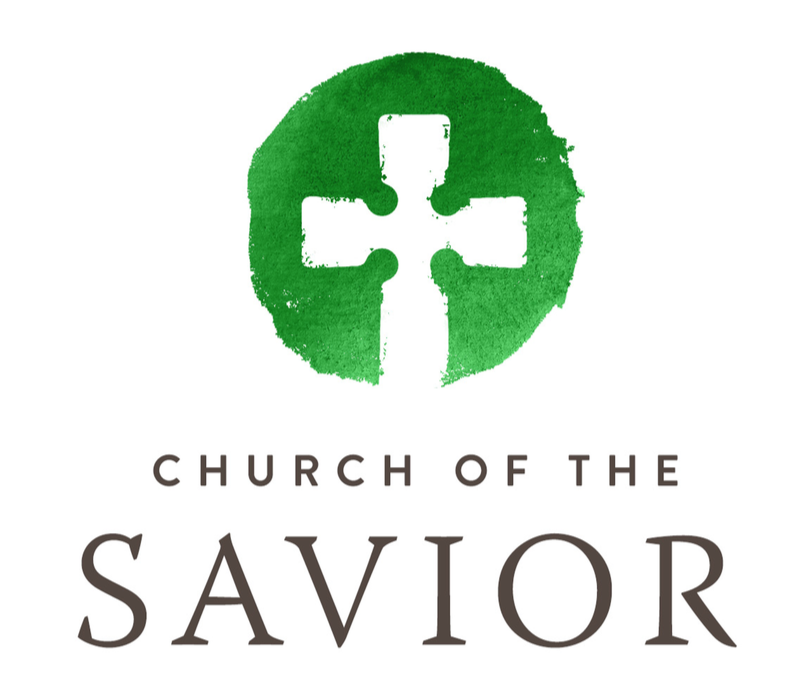 Ministry DescriptionYouth PastorDate: 	   January 2024Supervisor:  Pastor of Family MinistriesTeam:	   StaffStatus: 	   Part-Time (10 hours per week)Role: Help develop and implement vision (in partnership with Pastor of Family Ministries) for youth ministry at Church of the SaviorPrimary Gifts Needed: leadership; teaching; shepherding; administration                                                                                               Plan and Lead Youth EventsTwice-monthly youth group gatheringMonthly service project or fun eventConfirmation preparation (every 1-2 years)Develop Volunteer LeadersRecruit volunteer leadersMeet regularly with youth leaders; provide training and support Build RelationshipsAttend Saturday evening worship services at Savior, greeting youth beforehand and connecting with them after the service  Connect regularly with parents of youth  AdministrationMeet monthly with Pastor of Family MinistriesAttend staff meetings and church eventsEnsure all in youth ministry follow Savior protection policiesWork with Family Ministries Coordinator to ensure:Regular announcements in newsletter and up frontParents’ communications, no less than monthlyDo other duties as assignedQualificationsMature Christian lifeCollege degreePrior experience working with young peopleAdministration skillsAbility to support Savior’s approach to ministryDetailsHours somewhat flexible$20.50 / hour. Paid vacation. Healthy staff culture.Please send resume to Pastor Mary Gonzalez: mary@friendsofthesavior.org